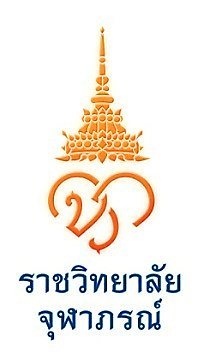 แบบประเมินคุณภาพบทความทางวิชาการสำหรับกรรมการผู้ทรงคุณวุฒิเพื่อทำหน้าที่ประเมินผลงานทางวิชาการฯ1. ข้อมูลเบื้องต้นบทความทางวิชาการเรื่องที่..................................................................................................................................ชื่อบทความทางวิชาการ....................................................................................................................................... สัดส่วนการมีส่วนร่วมในผลงาน (%).....................................................................................................................การเผยแพร่    บทความในวารสารทางวิชาการ  (ซึ่งเป็นรูปเล่มสิ่งพิมพ์ สื่ออิเล็กทรอนิกส์ หรือเว็บไซต์)		    บทความในหนังสือรวมบทความ    หนังสือประมวลผลการประชุมวิชาการ (Proceedings)	ชื่อผู้ขอแต่งตั้งตำ.แหน่งทางวิชาการ.......................................................................................................................	ขอแต่งตั้งตำแหน่ง........................................ในสาขาวิชา..................................อนุสาขา.......................................2. ผลการพิจารณาคุณภาพบทความทางวิชาการ (ข้อละ 5 คะแนน) หมายเหตุ: 5 คะแนน = ดีมาก, 4 คะแนน=ดี, 3 คะแนน= ค่อนข้างดี, 2 คะแนน=พอใช้, และ 1 คะแนน=ควรปรับปรุง3. สรุปผลการพิจารณาประเมินคุณภาพผลงานโดยรวมอยู่ในเกณฑ์คะแนนรวม..........................คะแนน  	           ดีเด่น (45-50 คะแนน)                                     ดีมาก (40-44 คะแนน)	 ดี (35-39 คะแนน)	 พอใช้ (ต่ำกว่า 35 คะแนน)
4. จริยธรรมและจรรยาบรรณทางวิชาการ พบการละเมิด                                                ไม่พบการละเมิด5. ความเห็นเกี่ยวกับจุดเด่นหรือบกพร่องของงานที่ประเมิน และ/หรือควรให้แก้ไขหรือทำ เพิ่มเติมตามหลักเกณฑ์ที่ประเมินข้างต้น........................................................................................................................................................................................................................................................................................................................................................................................................................................................................................................................................................................................................................................................................................................................................................................................................................................................................................................................................................................................................................................................................................................................ ลงชื่อ............................................................	(......................................................................)                   กรรมการผู้ทรงคุณวุฒิฯผลการพิจารณาคุณภาพบทความทางวิชาการคะแนนคะแนนคะแนนคะแนนคะแนนผลการพิจารณาคุณภาพบทความทางวิชาการ543211. เนื้อหาสาระทางวิชาการถูกต้อง2. ประเด็นชัดเจน3. การสังเคราะห/ วิเคราะห์ประเด็นและการสรุปประเด็น4. การนำเสนอที่ชัดเจน มีเอกภาพ ไมสับสน สามารถทำให้ผู้อ่านติดตามเนื้อหาของผลงานไดโดยสะดวก มีแหล่งอ้างอิงที่ถูกต้องและมีการใช้ภาษาที่ชัดเจนถูกต้องตามหลักภาษา5. ให้ความรูใหม่เป็นประโยชนต่อการเรียนการสอนในระดับอุดมศึกษา และวงวิชาการผลการพิจารณาคุณภาพบทความทางวิชาการคะแนนคะแนนคะแนนคะแนนคะแนนผลการพิจารณาคุณภาพบทความทางวิชาการ543216. การเสนอความรูที่ทันต่อความก้าวหน้าทางวิชาการ7. สามารถนำไปใช้เป็นแหล่งอ้างอิงหรือนำไปปฏิบัติได8. เป็นงานบุกเบิกทางวิชาการและมีการสังเคราะหจนถึงระดับที่สร้างองค์ความรู้ใหม่9. กระตุ้นให้เกิดความคิดและการค้นคว้าอย่างต่อเนื่อง10. เป็นที่เชื่อถือยอมรับในวงวิชาการหรือวิชาชีพที่เกี่ยวข้องในระดับชาติและ/หรือระดับนานาชาติ